ADI:...............................SOYADI:........................TÜRKÇE TESTİ5. “Annem yarın İzmir’e gidecek.” cümlesinde aşağıdaki sorulardan hangisinin yanıtı yoktur?A)  Kim?                  B)  Nereye?             C)  Niçin?6. Aşağıdaki cümlelerden hangisinin sonuna soru işareti koymalıyız?   A)  Handan şarkı söyleyecek        B)  Kapının zilini kim çaldı   C)  Yerlere kâğıt atmayalım     1. Kahvaltısını yaptı.        2. Ece saat yedide kalktı.
     3. Elini, yüzünü yıkadı.    4. Okula gitti.7. Yukarıdaki cümlelerin en anlamlı sıralanışı aşağıdakilerden hangisidir?
A)  1, 2, 3, 4        B)  2, 3, 1, 4        C)  2, 3, 4, 18. “Dün çok erken ……… .” cümlesinde noktalı yere aşağıdaki sözcüklerden hangisinin yazılması uygun olur?9. Aşağıdaki cümlelerin hangisinde eş anlamlı sözcükler bir arada kullanılmıştır?    A)  Takı                 B)Takım                  C) Takma11. Aşağıdaki cümlelerin hangisinde "uzun" sözcüğünün karşıt anlamlısı vardır?12. Aşağıdaki cümlelerde altı çizili sözcüklerden hangisi eş seslidir?13. Aşağıdaki cümlelerin hangisindeki sözcük sayısı en fazladır?       A) Ali ile Ayşe bize geldiler.             B)Ayça bugün parka gitti.       C) Aylin’in ablası ip atlıyor.14. Aşağıdaki cümlelerden hangisinin sonuna soru işareti konulmalıdır?       A) Babam muslukları onarıyor             B) Saat kaçta buluşalım       C)  Yeni evinizi çok beğendim15. Aşağıdaki cümlelerin hangisinin sonuna ünlüm işareti konulmalıdır?A)  Nereden geliyorsunuz        B)  Eyvah, parmağım kırıldıC)  Güzel bir kazak aldınMATEMATİK TESTİ 1.Aşağıdaki ifadelerden hangisi yanlıştır?2.  Bir dondurmacı bir günde 17 tane külah dondurma satmıştır. Dondurmacının sattığı dondurmalar 1 düzineden kaç tane fazladır?     A)5                         B)6                       C)73. Birler basamağında 4 olan en büyük iki basamaklı doğal sayı kaçtır?     A)99         B)84           C)944. Birler basamağında 5, onlar basamağında 4 olan sayı aşağıdakilerden hangisidir?     A)54          B)45              C)165.  27 sayısına en yakın onluk aşağıdakilerden hangisidir?      A)10           B)20            C)306. Bir çiçekçinin sepetinde 28 tane gül vardır. Lalelerin sayısı güllerden 7 fazladır. Buna göre sepette kaç çiçek vardır?    A) 35                      B) 53                         C) 637. 56 : 4 işleminin sonucu kaçtır?      A) 13                       B) 14                           C) 158. 35’in 6 katının 40 fazlası kaçtır?    A) 250                 B) 200                   C) 15003:30       B) 03:00         C) 06:3010. Ali‘nin  20 lira parası vardır. Tanesi 3 liradan 6 tane kalem aldı. Ali’nin geriye ne kadar parası kaldı?   A) 8                  B) 4                          C) 2  HAYAT BİLGİSİ1.Dengeli ve düzenli beslenmek nedir?2. Hakan ve Kemal aynı sınıfta okumaktadır. Hakan Kemal’den daha iyi basketbol oynamaktadır. Kemal ise Hakan’dan daha güzel satranç oynamaktadır.
Yukarıdaki anlatımdan aşağıdakilerden hangisine ulaşılabilir?3. Aşağıdakilerden hangisinin davranışı yanlıştır?4. Trafik lambasından yayalar için hangi renk yanınca karşı karşıya geçmelidirler?5.  Trafikte taşıtlar için yeşil ışık yandığında yayalar için hangi ışık yanar?A) kırmızı ışık       B) sarı ışık       C) yeşil ışık6. Aşağıdakilerden hangisi okula giderken tek başına yapabildiğimiz kişisel bakımlardan değildir?7. Aşağıdakilerden hangisi okulda sağlığımızı korumak için yapmamız gerekenlerdendir?8. Sağlığımızı korumak için aşağıdakilerden hangisini yapmamız yanlış olur ?9. İstiklâl Marşı okunurken aşağıdakilerden hangisini yapmamız doğru olamaz?      A)  Arkadaşlarımızla konuşmak            B)  Hazır olda dinlemek      C)  Marşa eşlik etmek10. Okulda kuralların olmasının en önemli nedeni aşağıdakilerden hangisidir?11. Aşağıdakilerden hangisi millî bayramlarda okulda yaptığımız hazırlıklardandır?    A)  En yeni giysilerimizi giymek           B)  Sınıfımızı süslemek    C)  Evlere bayraklar asmak12. Aşağıdaki olayların hangisinde, farklı bir duygu yaşarız?    A. Çok sevdiğimiz birisini gördüğümüz zaman        B. Çok sevdiğimiz bir oyuncağımız kırıldığında     C. Çok sevdiğimiz birisinden ayrıldığımızda13.) Atatürk hangi yıl ölmüştür? 
    A) Bin dokuz yüz otuz sekiz. 
    B) Bin sekiz yüz seksen bir. 
    C) Bin dokuz yüz yirmi üç14) İstiklal Marşı ne zaman kabul edilmiştir?12 Mart 1921     B)  18 Mart 1915      C)  23 Nisan 192015) Onur, dişlerini fırçalayacaktır. Ancak boyu yetişemediği için diş macununa uzanamaz. Bu durumda Onur aşağıdakilerden hangisini yapmalıdır?                    TİLKİ VE TAVUKLAR
Tilkinin biri tavuklara dadanmış. Tavukları yakalayıp yakalayıp yiyormuş. Şükrü dayı, kümesin bütün deliklerini güzelce kapatmış. O gece, tilki kümese girememiş. Ertesi gece, tilki eline bir doktor çantası almış. Kümese gelmiş. Tavuklara seslenmiş:
— Tavuk kardeşlerim. Hasta olduğunuzu duydum. Size ilaçlar getirdim, demiş.
Tavuklar, tilkinin hilesini anlamışlar, ona:
-- Biz hasta değiliz. Çabuk buradan git. Şimdi Kocabaş’ı çağırırız ha, demişler.

Aşağıdaki ilk dört soruyu metne göre yanıtlayalım.1.Tilki ne yapıyormuş?A) Tavuklara yiyecek getiriyormuş.B) Tavukları ziyaret ediyormuş.C) Tavukları yakalayıp yiyormuş.1.2. Şükrü dayı, tilkinin kümese girmemesi için nasıl bir önlem almış?3. Tilki, kümese girebilmek için ne yapmış?3. Tilki, kümese girebilmek için ne yapmış?4. “Tavuklar, tilkinin hilesini anlamışlar.”cümlesinde geçen “hile” sözcüğünün anlamı nedir?4. “Tavuklar, tilkinin hilesini anlamışlar.”cümlesinde geçen “hile” sözcüğünün anlamı nedir?      A)  kalktımB)  kalkıyorC)  kalkacak    A)  Annesinin adı Selen, babasının ismi Arda    B)  Aşağı yukarı bir saattir seni bekliyoruz.    C)  Arkadaşlarına karşı son derece saygılıdır10. Aşağıdaki sözcüklerden hangisi sözlükte diğerlerinden önce gelir?10. Aşağıdaki sözcüklerden hangisi sözlükte diğerlerinden önce gelir?      A)  Geniş sokakta yürümek kolaydır.      B)  Bahçemizde kısa ve bodur ağaçlar vardır.      C)  Uzak şehirde oturan amcam geldi     A)  Tarlayı sürmek ve ekmek zor iştir.     B)  Buğday öğütülür ve un elde edilir.     C)  Fırından taze pide aldım.A)Üçgenin kenar sayısı ile köşe sayısı eşittir.B)Karenin kenar sayısı, dikdörtgenin kenar sayısından fazladır.C) Dikdörtgenin dört köşesi vardır.9..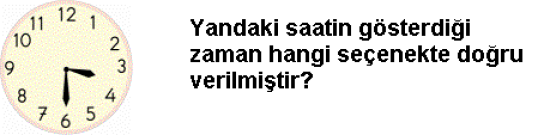 9..A)  Her çeşit yiyecekten yeterince yemektir.B)  Sadece sebze ve meyve yemektir.C)  Bol bol şeker ve çikolata yemektirA)  Kişilerin duygu ve düşünceleri farklı olabilir.B)  Kişilerin yetenek ve becerileri farklı olabilir.C)  Kişilerin fiziksel özellikleri farklı olabilir.A)  Özge, sırasının üzerine yazı yazmaz.B)  Tuna, teneffüste yazı tahtasına resim çizer.C)  Gizem, kitaplarının kenarını kıvırmaz.A)  Yeşil B)  SarıC)  Kırmızı    A)  Önlüğümüzü ütülemek    B)  Ayakkabılarımızı temizlemek    C)  Saçlarımızı taramak    A)  Sınıfımızı havalandırmak.    B)  Soğuk havalarda bahçeye çıkmak.    C)  Çöp kutularının yanında oyun oynamak     A) Sıcak havalarda kalın, soğuk havalarda ince               giyecekler giymemiz.     B)  Dengeli ve düzenli beslenmemiz.     C)  Meyve ve sebzeleri yıkadıktan sonra tüketmemiz    A)  Okulun temiz olmasını sağlamak      B)  Okulda düzeni sağlamak    C)  Okulda dayanışmayı sağlamak     A)  Dişlerini fırçalamaktan vazgeçmelidir.     B)  Aile bireylerinden yardım istemelidir.     C)  Merdivene çıkıp diş macununu almalıdır